СОБРАНИЕ ДЕПУТАТОВ ВЕСЬЕГОНСКОГО РАЙОНАТВЕРСКОЙ ОБЛАСТИРЕШЕНИЕг. Весьегонск            2011                                                                                                           № Заслушав отчёт главы администрации Весьегонского района И.И.Угнивенко о состоянии автомобильных дорог местного значения Весьегонского района и готовности к их зимнем содержанию, планах дорожной деятельности в 2012 годуСобрание депутатов Весьегонского района решило:1. Принять к сведению отчёт о состоянии автомобильных дорог местного значения Весьегонского района и готовности к их зимнем содержанию, планах дорожной деятельности в 2012 году. 2.Настоящее решение вступает в силу со дня его принятия.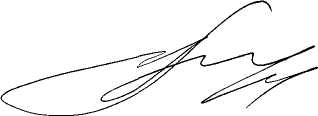                                Глава района                                                              А.В. ПашуковО состоянии автомобильных дорог местного значения Весьегонского района и готовности к их зимнему содержанию.